Microwaved waterIntroductionA study claims to have found that plants watered with water that was boiled in a microwave died. But ones given normal boiled water thrived. We want to test whether that claim is true: Does microwaving water do something that kills plants?MethodWe set up……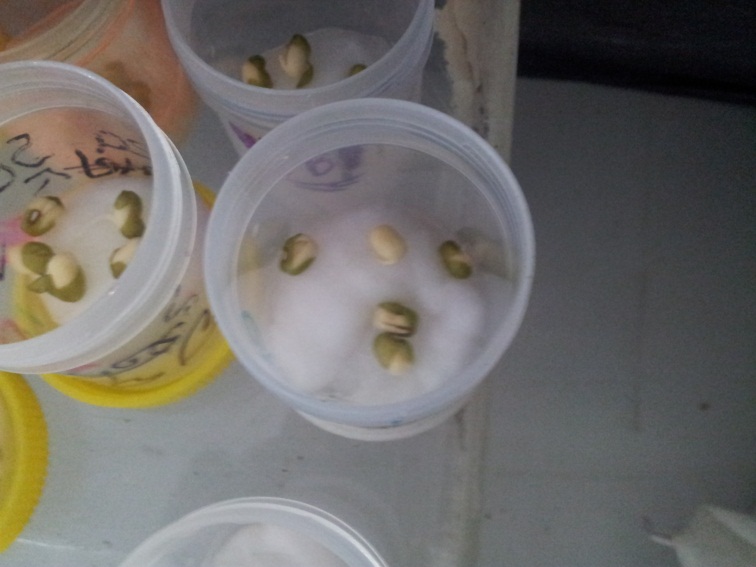 We changed……Things we kept the same……ResultsAnd look at what happened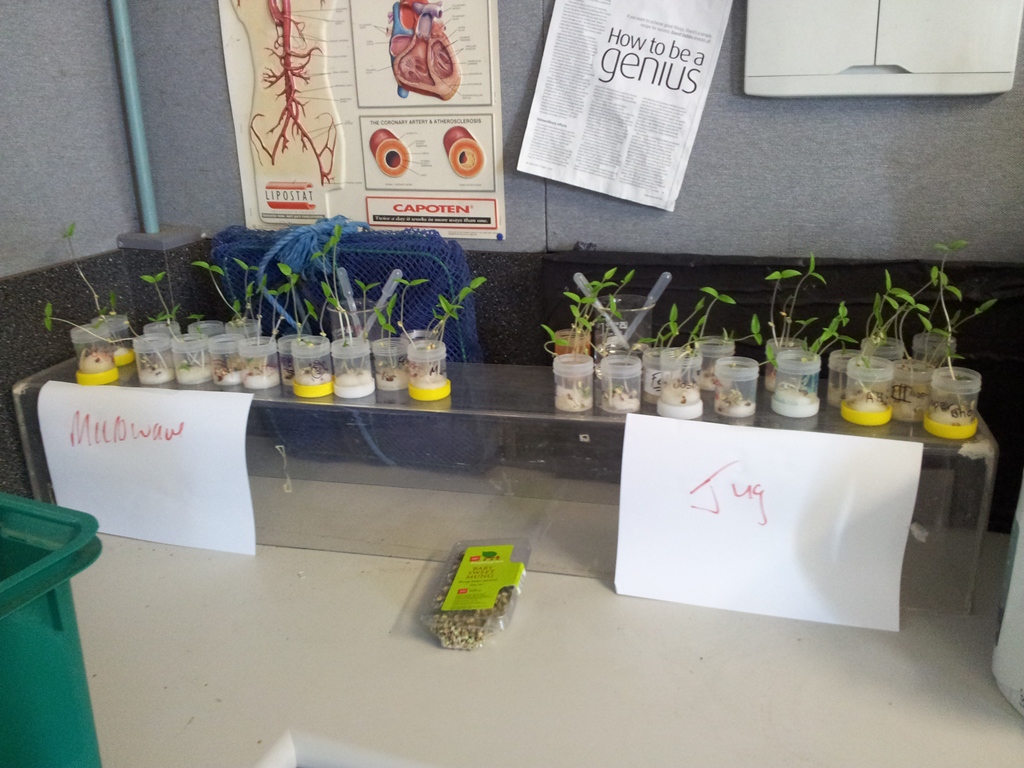 ConclusionWell then what do these graphs tell us about the danger of using microwaved water….Plant survivalPlant survivalPlant height (cm)Plant height (cm)microwavejugmicrowavejug69.268.61716